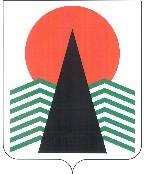 АДМИНИСТРАЦИЯ  НЕФТЕЮГАНСКОГО РАЙОНАпостановлениег.НефтеюганскО внесении изменений в постановление администрации Нефтеюганского района 
от 08.11.2021 № 1946-па-нпа «Об утверждении административного регламента предоставления муниципальной услуги «Передача гражданами в муниципальную собственность приватизированных жилых помещений»В соответствии с Федеральными законами от 06.10.2003 № 131-ФЗ «Об общих принципах организации местного самоуправления в Российской Федерации», 
от 27.07.2010 № 210-ФЗ «Об организации предоставления государственных 
и муниципальных услуг», постановлениями администрации Нефтеюганского района 
от 06.02.2013 № 242-па «О разработке и утверждении административных регламентов предоставления муниципальных услуг», от 25.03.2013 № 952-па «Об утверждении реестра муниципальных услуг Нефтеюганского муниципального района Ханты-Мансийского автономного округа – Югры», статьи 38 Устава Нефтеюганского муниципального района Ханты-Мансийского автономного округа – Югры, в целях приведения нормативного правового акта в соответствии с действующим законодательством Российской Федерации п о с т а н о в л я ю:Внести в приложение к постановлению администрации Нефтеюганского района от 08.11.2021 № 1946-па-нпа «Об утверждении административного регламента предоставления муниципальной услуги «Передача гражданами в муниципальную собственность приватизированных жилых помещений» следующие изменения:В разделе II:1.1.1. В абзаце четвертом пункта 11 слова «– заместителя главы Нефтеюганского района» исключить.1.1.2. Абзац седьмой пункта 16 изложить в следующей редакции: «Согласие на обработку персональных данных предоставляется заявителем 
в форме, утвержденной приказом департамента «Об обработке персональных данных в департаменте имущественных отношений Нефтеюганского района» от 30.12.2021 
№ 56.».1.1.3. В абзаце четвертом пункта 27 слова «правилам пожарной безопасности» заменить словами «правилам противопожарного режима».1.1.4.	В абзаце третьем пункта 31 слова «, в том числе с возможностью их копирования, заполнения в электронной форме» исключить.Дополнить подразделом следующего содержания:«Случаи и порядок предоставления муниципальных услуг 
в упреждающем (проактивном) режимеМуниципальная услуга в упреждающем (проактивном) режиме 
не предоставляется.».Абзац третий пункта 37 раздела III изложить в следующей редакции: «- формирование и направление межведомственных запросов в органы, участвующие в предоставлении муниципальной услуги;».Пункт 44 раздела IV изложить в следующей редакции:«44. Текущий контроль за соблюдением и исполнением ответственными должностными лицами Департамента положений Административного регламента 
и иных нормативных правовых актов, устанавливающих требования к предоставлению муниципальной услуги, а также решений, принятых (осуществляемых) ответственными должностными лицами в ходе предоставления муниципальной услуги, осуществляется директором Департамента либо лицом, его замещающим.».В Приложении 1 к Административному регламенту предоставления муниципальной услуги «Передача гражданами в муниципальную собственность приватизированных жилых помещений» слова «– заместителю главы Нефтеюганского района» исключить.Приложение 3 к Административному регламенту предоставления муниципальной услуги «Передача гражданами в муниципальную собственность приватизированных жилых помещений» признать утратившим силу. Настоящее постановление подлежит официальному опубликованию 
в газете «Югорское обозрение» и размещению на официальном сайте органов местного самоуправления Нефтеюганского района. Настоящее постановление вступает в силу после официального опубликования.Контроль за выполнением постановления возложить на заместителя главы Нефтеюганского района Бородкину О.В.Глава района							А.А.Бочко29.04.2022№ 710-па-нпа№ 710-па-нпа